FESTIVAL NAVIDEÑODía 22 de diciembre de 2017A partir de las 10:30hC.E.I.P.: CIUDAD ENCANTADA DE CUENCA 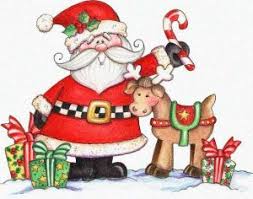 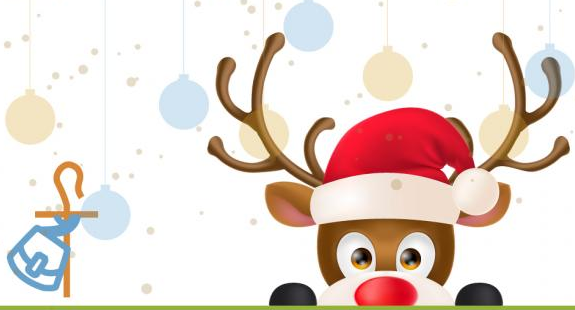 .HoraPROGRAMA DE ACTUACIONES10:30Teatro: “La fiesta más bonita”.- 1ºA y 1ºB11:00Villancico: “ Tres pastelitos” 1ºA y 1º B11:05Villancico: “Burrito Sabanero”.- 2ºA y 2ºB11:10Baile: “Rockin Around the Christmas Tree”.- 5ºA11:15Villancico: “Oh María”.- 3ºA11:20Baile: “Havana”.- 5ºB11:25Villancico: “El soldadito Romano”.- 4ºA11:30Villancico: “Muñeco de nieve”.- 3ºB11:35Baile: “Jingle Bells”.- 5ºC11:40              Cuento motor: “La alegría de la Navidad  con Villancico Despertad pastores”.- 4ºB”12:05Villancico: “Cien Goerubes”.- 4ºA12:10Baile: “Los peces en el río”.- 5ºA – 5º B - 5ºC12:15Teatro: “Tu primera Navidad”.- 6ºB12:20Villancico: “Ángeles y hombres”.- 5ºB12:25Villancico: “Los ojos del niño”.- 5ºC12:30       Villancico a guitarra por la alumna Henar García Cañas.- 5ºC12:35Villancico: “En la nochebuena”.- 6ºB12:40Marcha Radetzky.- 6ºA